RICHIESTA DI ACCREDITO IN C/C DELLO STIPENDIO E DELLE ALTRE INDENNITA'All'ITTS E. Divini, San Severino M.Cognome e nome: N° partita: Codice fiscale: In servizio presso questo Istituto in qualità di: CHIEDECHE L'IMPORTO DEL PROPRIO STIPENDIO E/O ALTRE INDENNITA' VENGA ACCREDITATO IN VIACONTINUATIVA SUL CONTO CORRENTE PRESSO LA: Nome BANCA: Filiale di:CODICE IBAN: Conto corrente intestato a: Data Il/La sottoscritto/aFirma     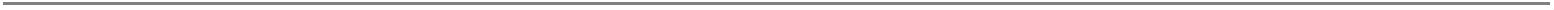 